MODULE DESCRIPTION وصف المادة الدراسية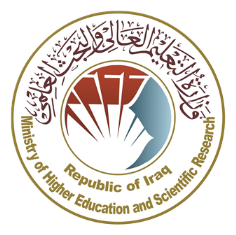 Ministry of Higher Education and Scientific Research - IraqUniversity of DiyalaCollege of EngineeringDepartment of Materials Engineering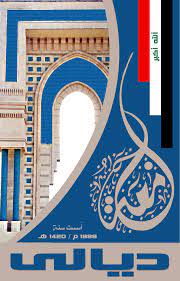 Module Informationمعلومات المادة الدراسيةModule Informationمعلومات المادة الدراسيةModule Informationمعلومات المادة الدراسيةModule Informationمعلومات المادة الدراسيةModule Informationمعلومات المادة الدراسيةModule Informationمعلومات المادة الدراسيةModule Informationمعلومات المادة الدراسيةModule Informationمعلومات المادة الدراسيةModule TitlePrinciples of materials science IIPrinciples of materials science IIPrinciples of materials science IIPrinciples of materials science IIModule DeliveryModule DeliveryModule DeliveryModule TypeCoreCoreCoreCore☐ Theory    ☒  Lecture☒  Lab ☐ Tutorial☐ Practical☒   Seminar☐ Theory    ☒  Lecture☒  Lab ☐ Tutorial☐ Practical☒   Seminar☐ Theory    ☒  Lecture☒  Lab ☐ Tutorial☐ Practical☒   SeminarModule CodeMATE102MATE102MATE102MATE102☐ Theory    ☒  Lecture☒  Lab ☐ Tutorial☐ Practical☒   Seminar☐ Theory    ☒  Lecture☒  Lab ☐ Tutorial☐ Practical☒   Seminar☐ Theory    ☒  Lecture☒  Lab ☐ Tutorial☐ Practical☒   SeminarECTS Credits 8888☐ Theory    ☒  Lecture☒  Lab ☐ Tutorial☐ Practical☒   Seminar☐ Theory    ☒  Lecture☒  Lab ☐ Tutorial☐ Practical☒   Seminar☐ Theory    ☒  Lecture☒  Lab ☐ Tutorial☐ Practical☒   SeminarSWL (hr/sem)200200200200☐ Theory    ☒  Lecture☒  Lab ☐ Tutorial☐ Practical☒   Seminar☐ Theory    ☒  Lecture☒  Lab ☐ Tutorial☐ Practical☒   Seminar☐ Theory    ☒  Lecture☒  Lab ☐ Tutorial☐ Practical☒   SeminarModule LevelModule LevelUGx11  Semester of DeliverySemester of DeliverySemester of DeliverySemester of Delivery2Administering DepartmentAdministering DepartmentMaterials Engineering  College College of Engineering College of Engineering College of Engineering College of EngineeringModule Leader e-mailModule Leader’s Acad. TitleModule Leader’s Acad. TitleModule Leader’s QualificationModule Leader’s QualificationModule Leader’s QualificationModule Leader’s QualificationModule Tutor e-mailPeer Reviewer NamePeer Reviewer Name e-mailScientific Committee Approval DateScientific Committee Approval Date13/06/2023Version NumberVersion NumberVersion Number1.01.0Relation with other Modulesالعلاقة مع المواد الدراسية الأخرىRelation with other Modulesالعلاقة مع المواد الدراسية الأخرىRelation with other Modulesالعلاقة مع المواد الدراسية الأخرىRelation with other Modulesالعلاقة مع المواد الدراسية الأخرىPrerequisite module (MATE102)MATE101Semester1Co-requisites moduleNoneModule Aims, Learning Outcomes and Indicative Contentsأهداف المادة الدراسية ونتائج التعلم والمحتويات الإرشاديةModule Aims, Learning Outcomes and Indicative Contentsأهداف المادة الدراسية ونتائج التعلم والمحتويات الإرشادية Module Objectivesأهداف المادة الدراسيةThis module aims toProvide an understanding of the of ceramic, polymers and composite materials. Develop an understanding of the principal properties of engineering materials and the factors which affect their performance in use.The course discusses the Principles of biomaterials and nanomaterials. Gain a clear understanding of laboratory tests and practices. Module Learning Outcomesمخرجات التعلم للمادة الدراسيةDescribe ceramic materials.Describe clay and refractory materials.Get information about polymer-based materials and properties.Describe composite materials.Describe the principle of strengthening in composite materials. Compare among materials according to their properties and applications.Follow new developments in materials application field.Identify the biomaterials and nano materials properties.Get information about conductive materialsGet information about semiconductor materials.Get information about insulator materials.Compare among materials in term of conductivity. Identify the nano materials properties.Describe the applications of nano materials.Indicative Contentsالمحتويات الإرشاديةBasic concepts: Mechanical properties (elastic and plastic behaviour), mechanisms of deformation, toughness, ductility and brittleness. Phase equilibria, one and two-component systems. Atom movements and diffusion. Phase transformations: concepts of driving force, nucleation and growth. Learning and Teaching Strategiesاستراتيجيات التعلم والتعليمLearning and Teaching Strategiesاستراتيجيات التعلم والتعليمStrategiesThe main strategy that will be adopted in delivering this module is to encourage students’ participation in the exercises, while at the same time refining and expanding their critical thinking skills. This will be achieved through classes, interactive seminars and by considering types of simple experiments involving some sampling activities that are interesting to the students.Student Workload (SWL)الحمل الدراسي للطالب محسوب لـ 15 اسبوعاStudent Workload (SWL)الحمل الدراسي للطالب محسوب لـ 15 اسبوعاStudent Workload (SWL)الحمل الدراسي للطالب محسوب لـ 15 اسبوعاStudent Workload (SWL)الحمل الدراسي للطالب محسوب لـ 15 اسبوعاStructured SWL (h/sem)الحمل الدراسي المنتظم للطالب خلال الفصل75Structured SWL (h/w)الحمل الدراسي المنتظم للطالب أسبوعيا5Unstructured SWL (h/sem)الحمل الدراسي غير المنتظم للطالب خلال الفصل125Unstructured SWL (h/w)الحمل الدراسي غير المنتظم للطالب أسبوعيا8.3Total SWL (h/sem)الحمل الدراسي الكلي للطالب خلال الفصل200200200Module Evaluationتقييم المادة الدراسيةModule Evaluationتقييم المادة الدراسيةModule Evaluationتقييم المادة الدراسيةModule Evaluationتقييم المادة الدراسيةModule Evaluationتقييم المادة الدراسيةModule Evaluationتقييم المادة الدراسيةAsAsTime/NumberWeight (Marks)Week DueRelevant Learning OutcomeFormative assessmentQuizzes65% (5)2, 4, 6, 8, 10, 12LO #1 to #11Formative assessmentAssignments35% (5)3, 7, 13LO #1 to #10Formative assessmentProjects / Lab.2hrs. 10% (10)ContinuousAll Formative assessmentGroup Presentation110% (10)15LO #1 - #14Summative assessmentMidterm Exam2hrs. 20% (20)6 and 11LO #1 - #14Summative assessmentFinal Exam3hrs. 50% (50)16AllTotal assessmentTotal assessmentTotal assessment100% (100 Marks)Delivery Plan (Weekly Syllabus)المنهاج الاسبوعي النظريDelivery Plan (Weekly Syllabus)المنهاج الاسبوعي النظريWeek  Material CoveredWeek 1, 2Introduction to ceramics, glass, glass-ceramics, wood.Week 3Clay Products, RefractoriesWeek 4, 5Introduction to polymers: thermoplastic and thermosetWeek 61st Exam.Week 7, 8Introduction to composite materials. Large-Particle Composites, Dispersion-Strengthened CompositesWeek 9Introduction to Nanomaterials: Introduction to nanotechnology, physics of low-dimensional materials, 0D, 1D, 2D and 3D confinement. Week 10Applications of nano-materials.Week 112nd Exam.Week 12Introduction to: conductors, semiconductors, insulators.Week 13Introduction to biomaterials.Week 14Applications of biomaterials.Week 15Group Presentation (Seminar). Week 16Final ExamDelivery Plan (Weekly Lab. Syllabus)المنهاج الاسبوعي للمختبرDelivery Plan (Weekly Lab. Syllabus)المنهاج الاسبوعي للمختبرWeek  Material CoveredWeek 1, 2Lab 1: Preparation of specimen by pressing  Week 3, 4Lab 2: Drying and firing, Loss on ignitionWeek 5,6 Lab 3: Density and porosityWeek 7, 8Lab 4: Viscosity of polymers Learning and Teaching Resourcesمصادر التعلم والتدريسLearning and Teaching Resourcesمصادر التعلم والتدريسLearning and Teaching Resourcesمصادر التعلم والتدريسTextAvailable in the Library?Required Texts1-	Materials Science and Engineering: An Introduction. W. D. Callister, D. G. Rethwisch. 9th Ed., John Wiley and Sons, New York (ISBN 978-0-470-41997-7). 2-	C. Kittel, Introduction to Solid State Physics, 8th ed., Wiley, 2005.3-	V. Raghavan, “Materials Science and Engineering: A First Course".YesRecommended Texts1- Prentice Hall, 20062- D.R. Askeland, P.P. Phule, W.J. Wright, The Science and Engineering of Materials, 6th ed., Cengage Learning, 2010.No		                   Grading Schemeمخطط الدرجات		                   Grading Schemeمخطط الدرجات		                   Grading Schemeمخطط الدرجات		                   Grading Schemeمخطط الدرجات		                   Grading Schemeمخطط الدرجاتGroupGradeالتقديرMarks %DefinitionSuccess Group(50 - 100)A - Excellentامتياز90 - 100Outstanding PerformanceSuccess Group(50 - 100)B - Very Goodجيد جدا 80 - 89Above average with some errorsSuccess Group(50 - 100)C - Goodجيد70 - 79Sound work with notable errorsSuccess Group(50 - 100)D - Satisfactoryمتوسط 60 - 69Fair but with major shortcomingsSuccess Group(50 - 100)E - Sufficientمقبول 50 - 59Work meets minimum criteriaFail Group(0 – 49)FX – Fail راسب (قيد المعالجة)(45-49)More work required but credit awardedFail Group(0 – 49)F – Fail راسب(0-44)Considerable amount of work requiredNote: Marks Decimal places above or below 0.5 will be rounded to the higher or lower full mark (for example a mark of 54.5 will be rounded to 55, whereas a mark of 54.4 will be rounded to 54. The University has a policy NOT to condone "near-pass fails" so the only adjustment to marks awarded by the original marker(s) will be the automatic rounding outlined above.Note: Marks Decimal places above or below 0.5 will be rounded to the higher or lower full mark (for example a mark of 54.5 will be rounded to 55, whereas a mark of 54.4 will be rounded to 54. The University has a policy NOT to condone "near-pass fails" so the only adjustment to marks awarded by the original marker(s) will be the automatic rounding outlined above.Note: Marks Decimal places above or below 0.5 will be rounded to the higher or lower full mark (for example a mark of 54.5 will be rounded to 55, whereas a mark of 54.4 will be rounded to 54. The University has a policy NOT to condone "near-pass fails" so the only adjustment to marks awarded by the original marker(s) will be the automatic rounding outlined above.Note: Marks Decimal places above or below 0.5 will be rounded to the higher or lower full mark (for example a mark of 54.5 will be rounded to 55, whereas a mark of 54.4 will be rounded to 54. The University has a policy NOT to condone "near-pass fails" so the only adjustment to marks awarded by the original marker(s) will be the automatic rounding outlined above.Note: Marks Decimal places above or below 0.5 will be rounded to the higher or lower full mark (for example a mark of 54.5 will be rounded to 55, whereas a mark of 54.4 will be rounded to 54. The University has a policy NOT to condone "near-pass fails" so the only adjustment to marks awarded by the original marker(s) will be the automatic rounding outlined above.